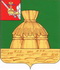 АДМИНИСТРАЦИЯ НИКОЛЬСКОГО МУНИЦИПАЛЬНОГО РАЙОНАПОСТАНОВЛЕНИЕ23.06.2017 года		                                                                                 № 599г. НикольскО внесении изменений в постановление администрации Никольского муниципального района от 15.08.2013г. № 1024 «О создании комиссии по вопросам ведения учета детей-сирот и детей, оставшихся без попечения родителей, лиц из числа детей-сирот, оставшихся без попечения родителей, которые подлежат обеспечению жилыми помещениями специализированного жилищного фонда области по договорам найма специализированных жилых помещений на территории Никольского муниципального района» В связи с кадровыми изменениями, руководствуясь ст. 33 Устава Никольского муниципального района,ПОСТАНОВЛЯЕТ:	Пункт 1 постановления администрации Никольского муниципального района от 15.08.2013 года № 1024 «О создании комиссии по вопросам ведения учета детей-сирот и детей, оставшихся без попечения родителей, лиц из числа детей-сирот, оставшихся без попечения родителей, которые подлежат обеспечению жилыми помещениями специализированного жилищного фонда области по договорам найма специализированных жилых помещений на территории Никольского муниципального района» изложить в новой редакции:«1. Создать комиссию по вопросам ведения учета детей – сирот и детей, оставшихся без попечения родителей, которые подлежат обеспечению жилыми помещениями специализированного жилищного фонда области по договорам найма специализированных жилых помещений на территории Никольского муниципального района в следующем составе:Корепин В.М. – заместитель руководителя администрации Никольского муниципального района, председатель комиссии;Подольская Н.В. – заведующий отделом по муниципальному хозяйству, строительству, градостроительной деятельности и природопользованию администрации Никольского муниципального района, заместитель председателя комиссии;Вершинина В.М. – ведущий специалист отдела по муниципальному хозяйству, строительству, градостроительной деятельности и природопользованию администрации Никольского муниципального района, секретарь комиссии.Члены комиссии:Колтакова А.А. – ведущий специалист комиссии по реализации полномочий в сфере опеки и попечительства администрации Никольского муниципального района;Дубовикова О.А. – ведущий специалист комиссии по реализации полномочий в сфере опеки и попечительства администрации Никольского муниципального района;Полевая М.А. – заведующий юридическим отделом администрации Никольского муниципального района.Признать утратившими силу:- постановление Администрации Никольского муниципального района № 857 от 23.11.2015 года «О внесении изменений в постановление администрации Никольского муниципального района от 15.08.2013 года № 1024» за исключением п.2;- постановление Администрации Никольского муниципального района № 737 от 07.10.2016 года «О внесении изменений в постановление администрации Никольского муниципального района от 15.08.2013 года № 1024»;- постановление Администрации Никольского муниципального района № 48 от 13.01.2017 года «О внесении изменений в постановление администрации Никольского муниципального района от 15.08.2013 года № 1024».3.	Настоящее постановление вступает в силу после официального опубликования в районной газете «Авангард» и подлежит размещению на официальном сайте администрации Никольского муниципального района в информационно-телекоммуникационной сети «Интернет».Временно исполняющий полномочия руководителя администрацииНикольского муниципального района                                                           А.Н. Баданина